В Центральной библиотеке г. Дальнереченска  открылась выставка работ выпускников художественного отделения Детской школы искусств. Гостями открытия выставки стали ребята 3-в класса МБОУ «Лицей» с классным руководителем Анной Андреевной. Ребята не только увидели работы, но и послушали самих выпускников, которые прошли весь путь от поступления до выпуска под руководством преподавателя Александра Николаевича Сахно. Сам Александр Николаевич много лет трудится в Детской школе искусств города Дальнереченска, помогая юным дарованиям осваивать азы творчества, видеть прекрасное вокруг и  творить прекрасное своими руками. На выставке представлены работы в двух направлениях -  это шерстяная живопись и натюрморты морской тематики.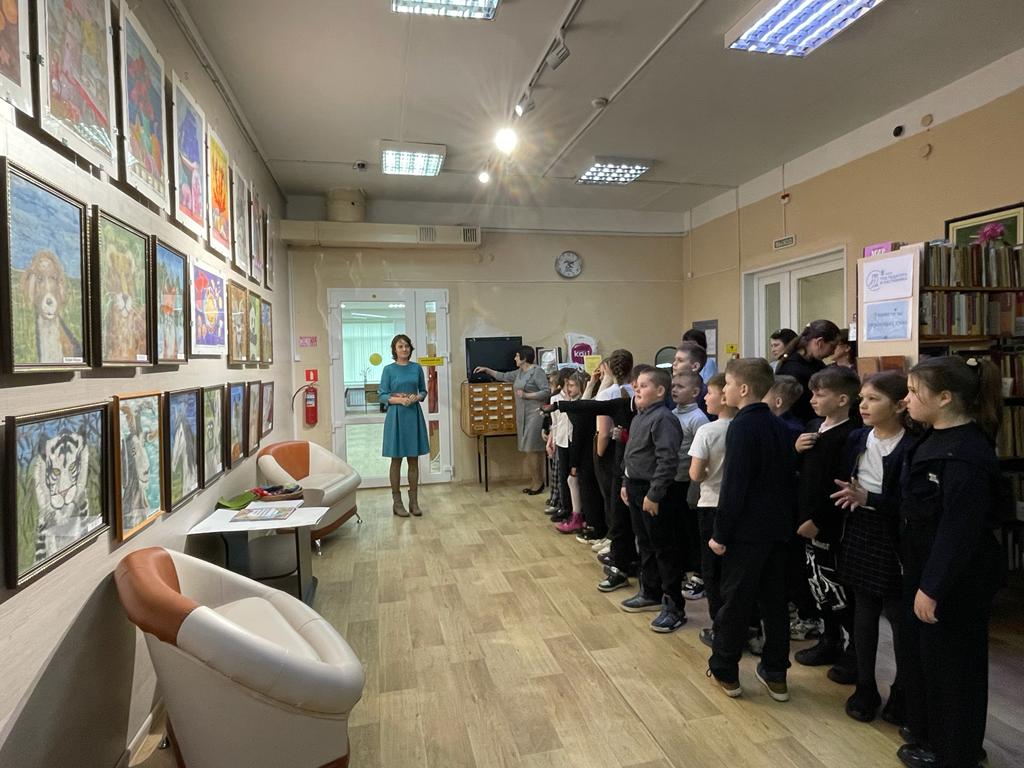 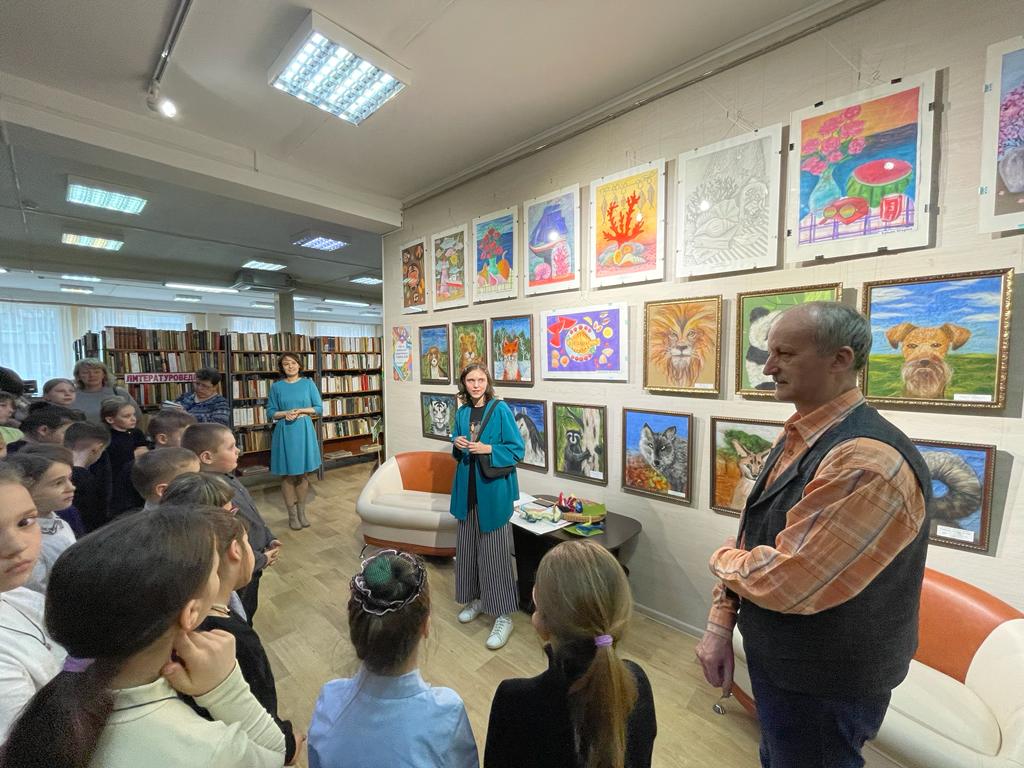 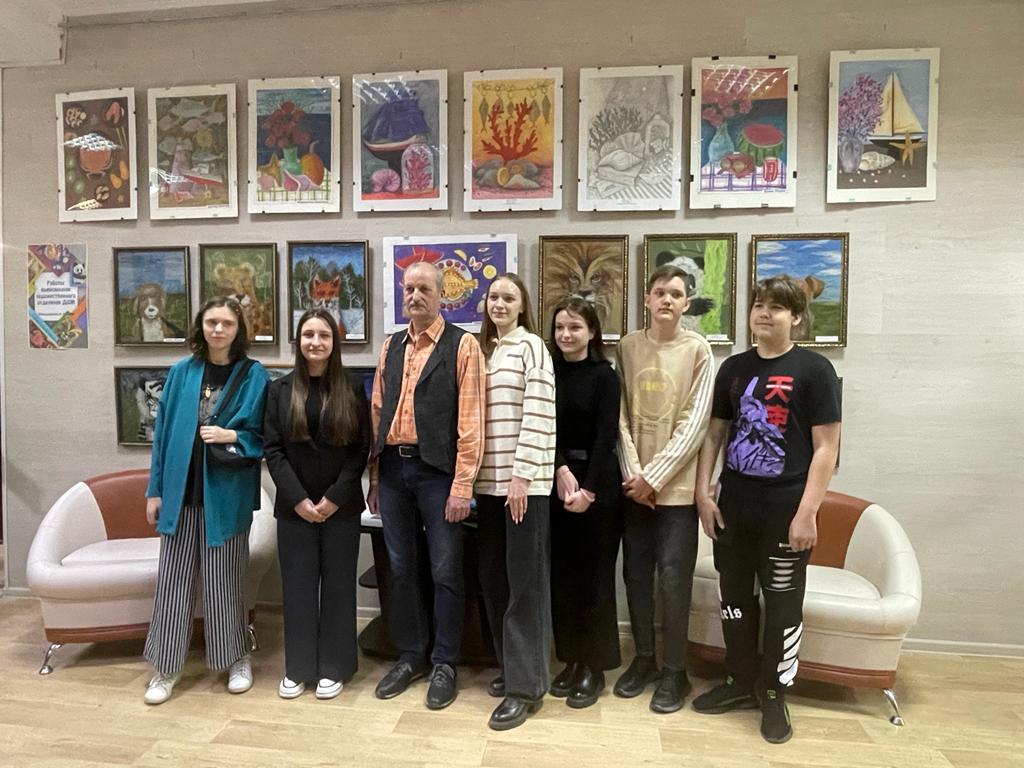 В библиотеках МБУ «Централизованная библиотечная система» Дальнереченского городского округа  в рамках межрегиональной акции  «Помчитесь весело по строчкам», посвящённой 65-летию со дня рождения Андрея Усачёва, для подготовительных групп детских садов города  и учащихся 1-2 классов прошли мероприятия по популяризации творчества детского писателя.  В Центральной библиотеке на литературном празднике «Весёлые уроки профессора АУ» присутствовали воспитанники МБДОУ «ЦРР – Детский сад № 5». Ребята слушали произведения замечательного современного поэта и писателя, узнали много нового о его жизни и творчестве; познакомились со стихотворениями «Слоны на даче», «Защита» и др.; вспомнили «Умную собачку Соню», ответили на вопросы викторины.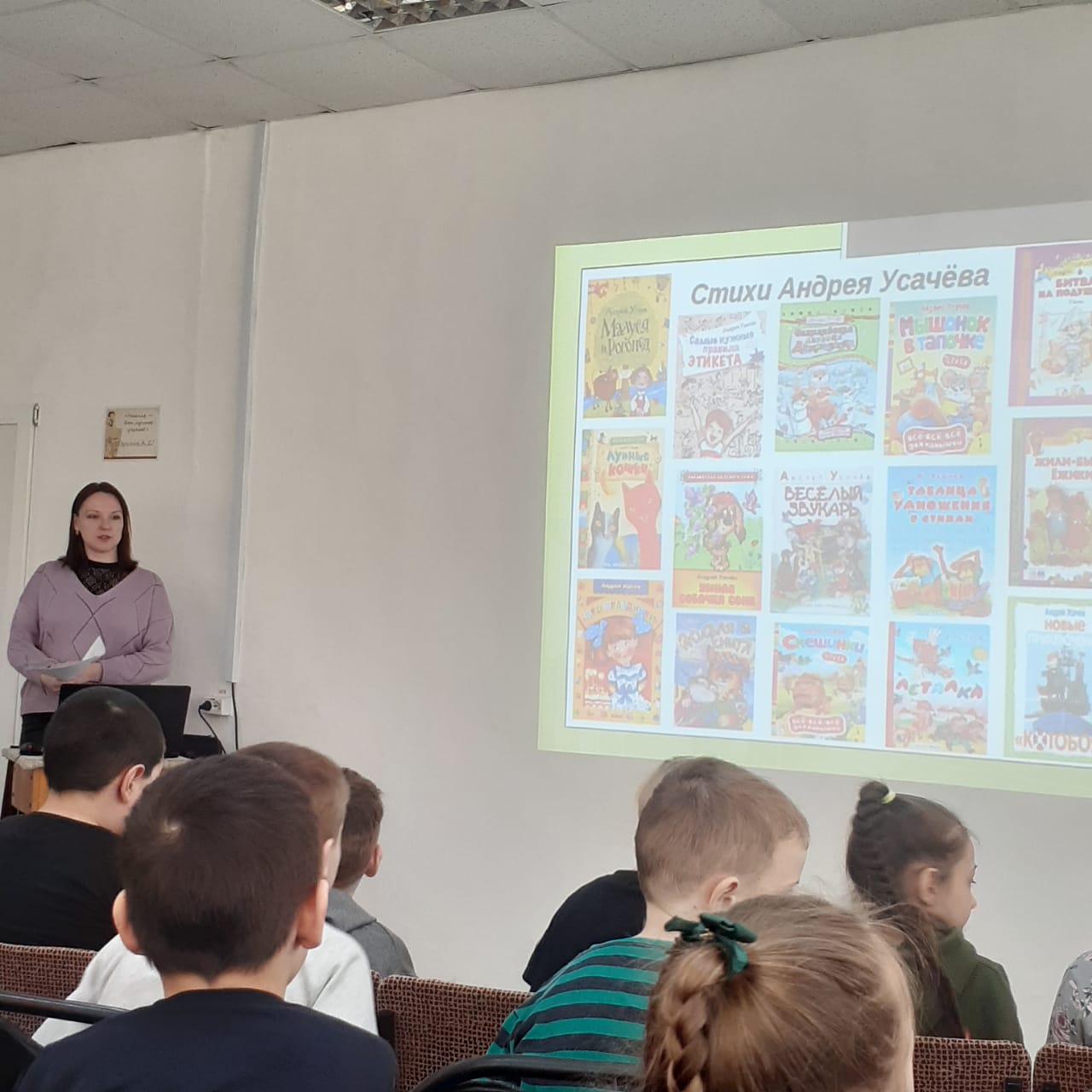 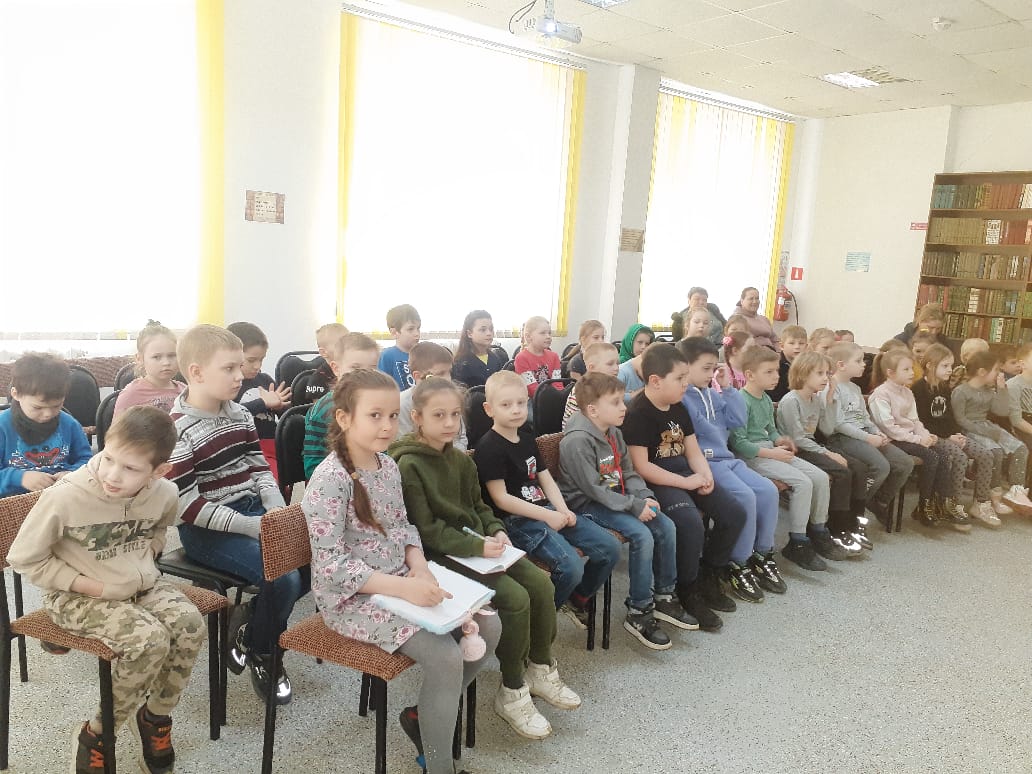 Литературное знакомство «Читать ужасно интересно», посвященное 65-летию со дня рождения Андрея Усачёва состоялось в библиотеке-филиале №2 (микрорайон Каменушка).  Ребята познакомились с жизнью и творчеством детского писателя, прослушали стихотворения и песни автора, посмотрели мультфильм «Умная собачка Соня».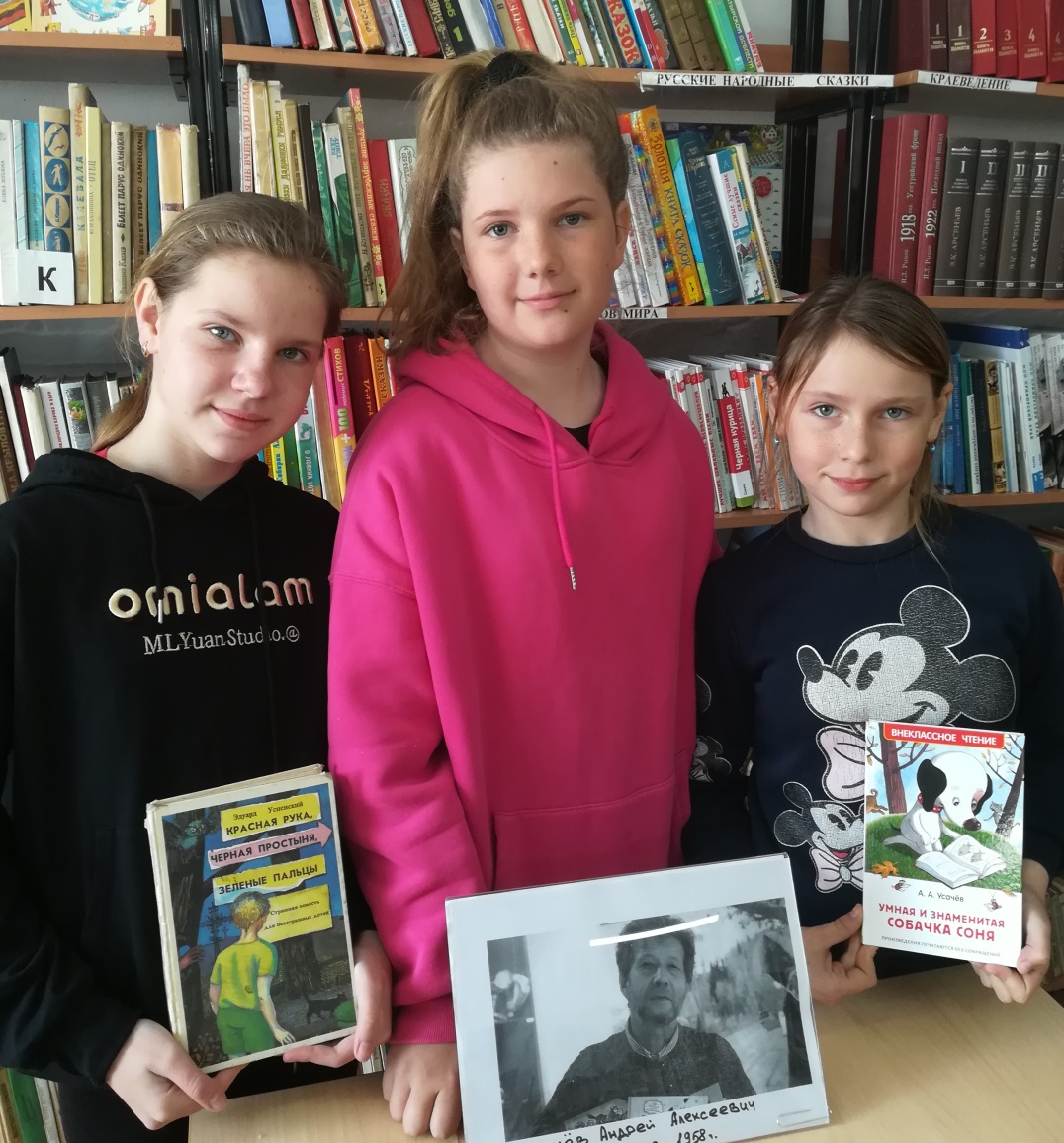 5 апреля  заведующая библиотекой-филиалом №3  Ведерникова Лариса Николаевна посетила   воспитанников  детского сада №6 и провела  беседу  с элементами игры   по творчеству А. Усачёва «На свете шесть материков». Стихи Андрея Усачева говорят обо всем: о праздниках, о школе, есть стихи для мальчиков и девочек, стихи-удивлялки, стихи-страшилки, загадки и конечно сказки.  В ходе мероприятия участники познакомились  с каждым из направлений творчества писателя. После чего присутствующие отгадывали  загадки и играли в разные игры,  используя считалочки автора.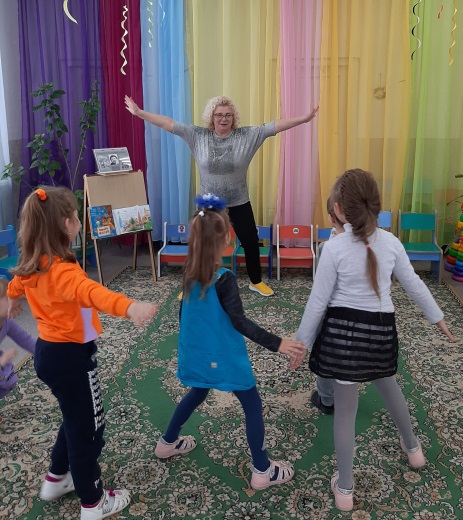 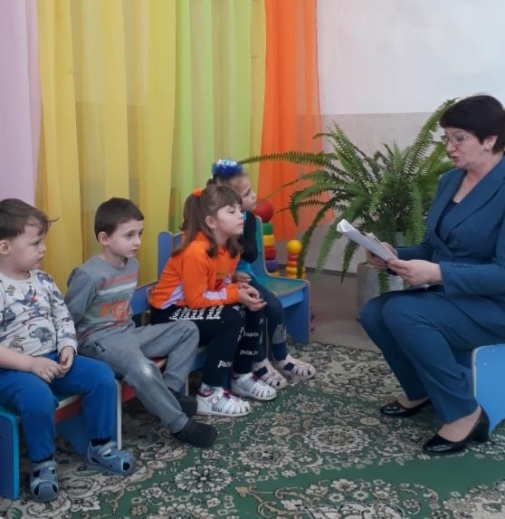 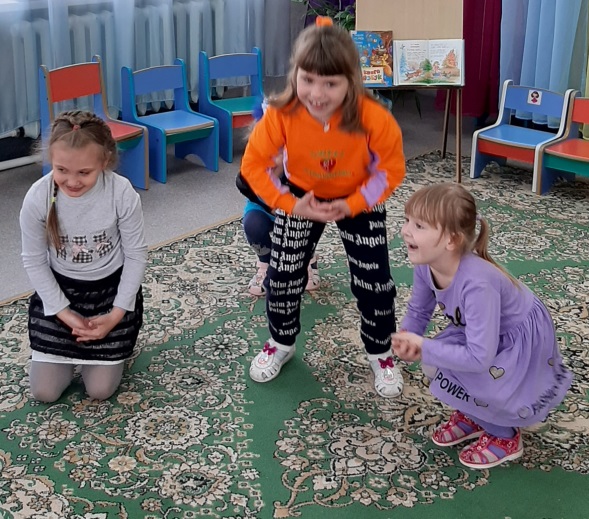 5 апреля  библиотека-филиал №6  пригласила для участия в  литературной  игре  «Весёлые уроки Андрея Усачёва» воспитанников детского сада №12. Ребята познакомились с жизнью и многогранным творчеством удивительного человека – Андрея Усачева, подготовили к мероприятию рисунки и с удовольствием прочитали  стихи Андрея Усачева.  В заключение мероприятия посмотрели  замечательный мультфильм  про умную собачку Соню и ответили на вопросы интерактивной викторины.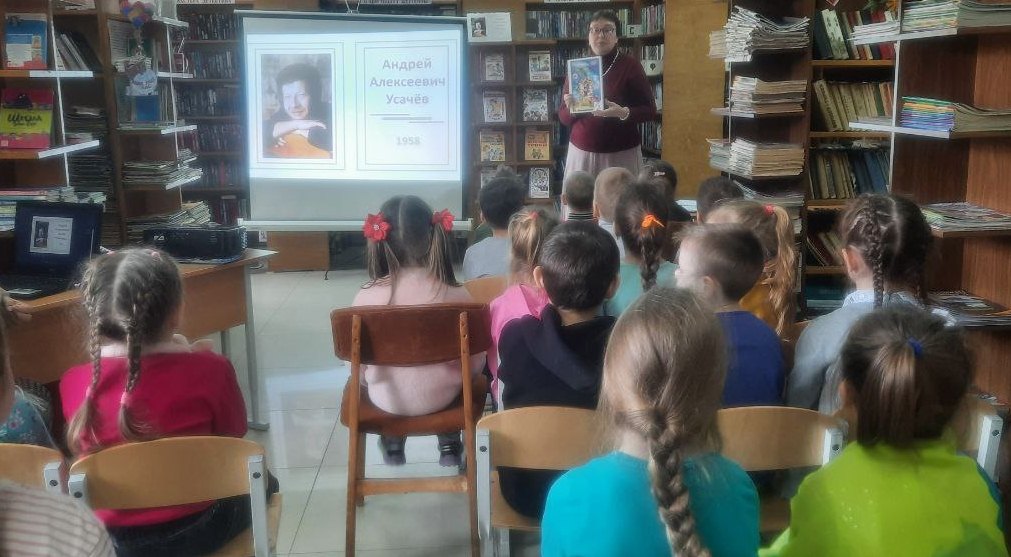 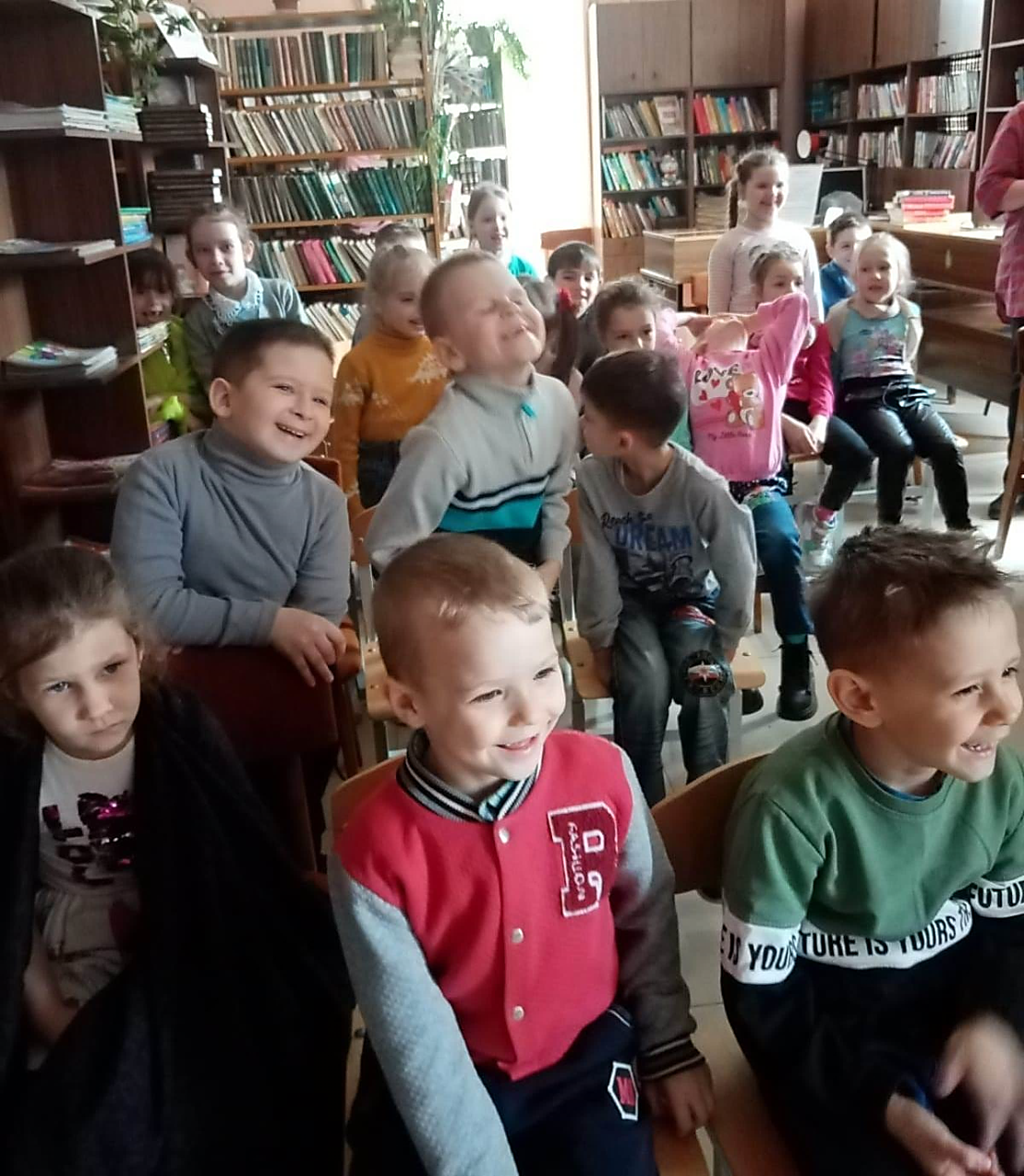 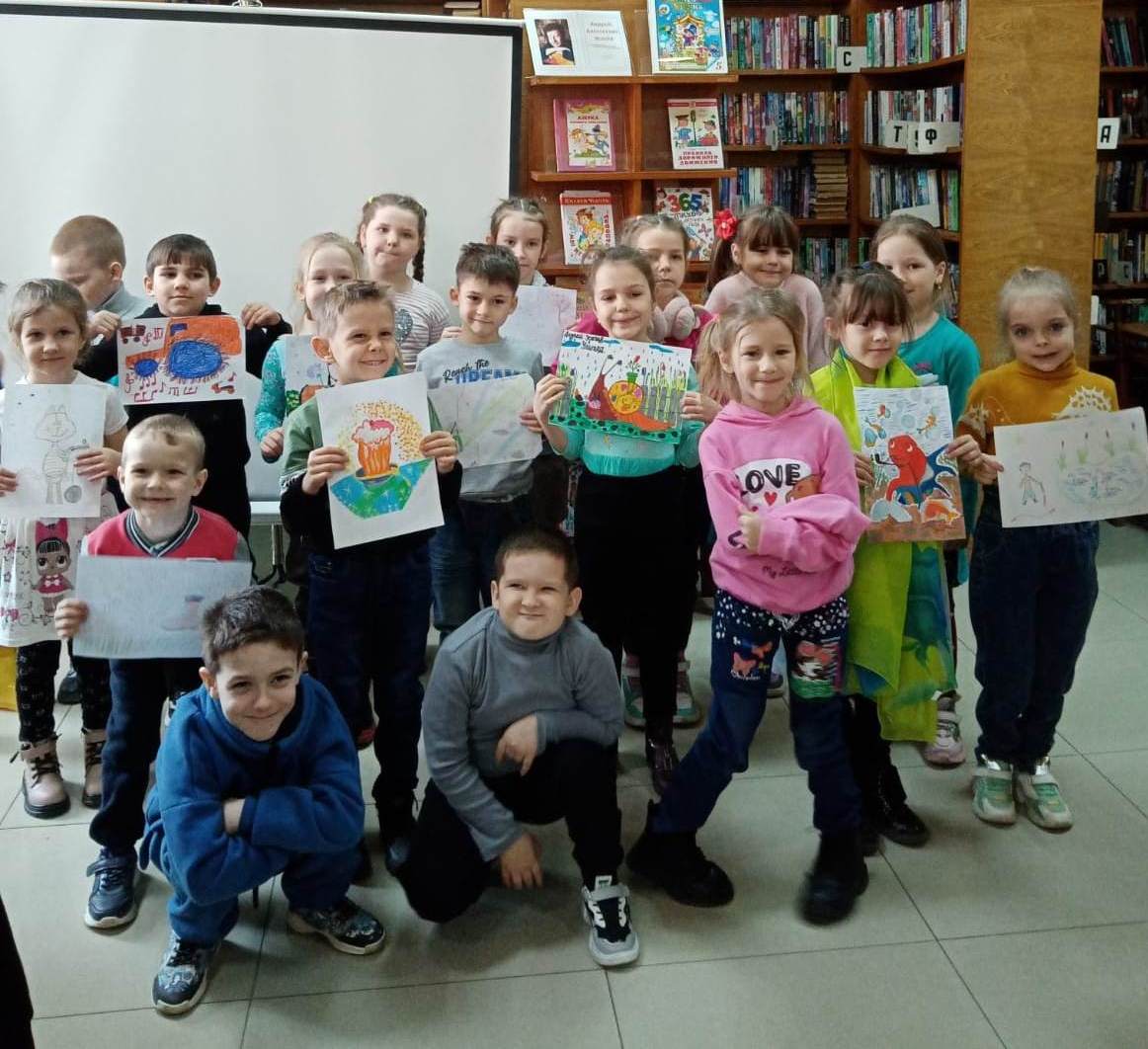 Заведующая    библиотекой-филиалом №7 Наталья Николаевна Истомина  провела по творчеству  писателя, поэта и прозаика А.А. Усачева - литературное знакомство «Чудеса, в которые ты веришь» для детей старшей разновозрастной группы МБДОУ «Детский сад №1» села Лазо. Дети с удовольствием познакомились с творчеством Андрея  Усачева и прослушали его стихи. 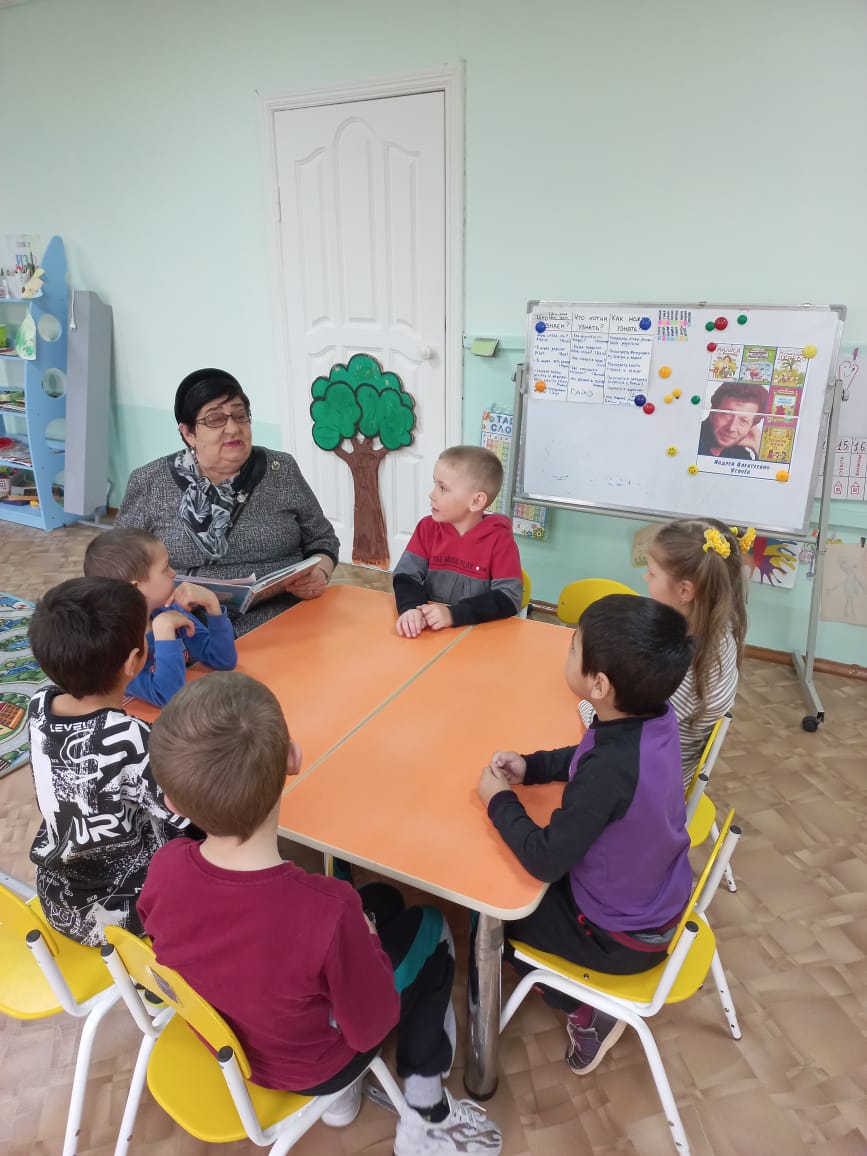 1 апреля в библиотеке-филиале №2 состоялась беседа-игра "Береги здоровье  смолоду", посвященная Всемирному дню здоровья.  В ходе мероприятия ребята активно участвовали в конкурсах,  вспомнили, обсудили и закрепили правила полезные для здоровья. 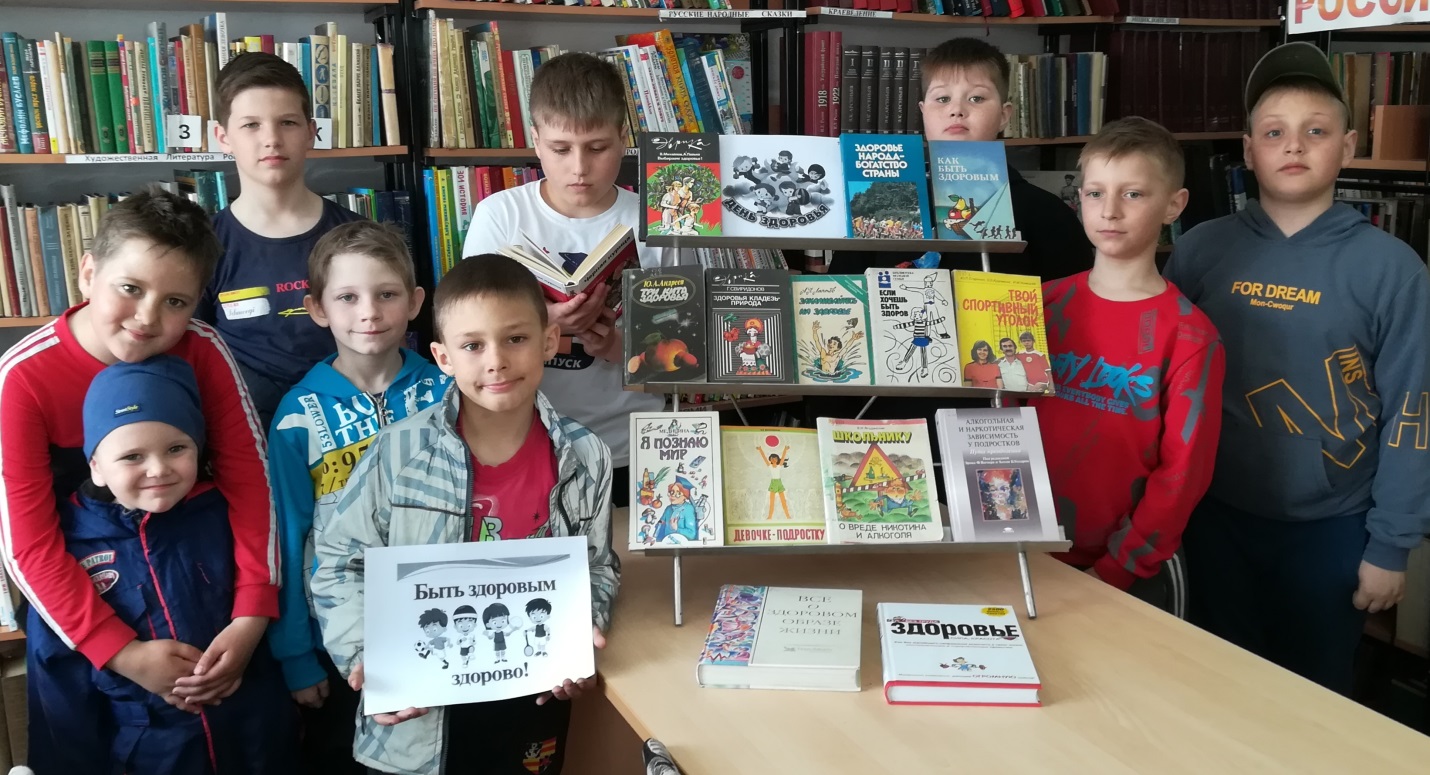 7 апреля в библиотеке-филиале №6  для детей среднего школьного возраста провели  тематический час «Не теряем ни минуты, быть здоровым это круто», приуроченный к Всемирному дню здоровья. Школьникам рассказали о значении здорового образа жизни для организма человека. В ходе мероприятия ребята отвечали на вопросы «Что такое ЗОЖ?».  С большим удовольствием приняли участие в викторине-игре «Щи да каша – пища наша».  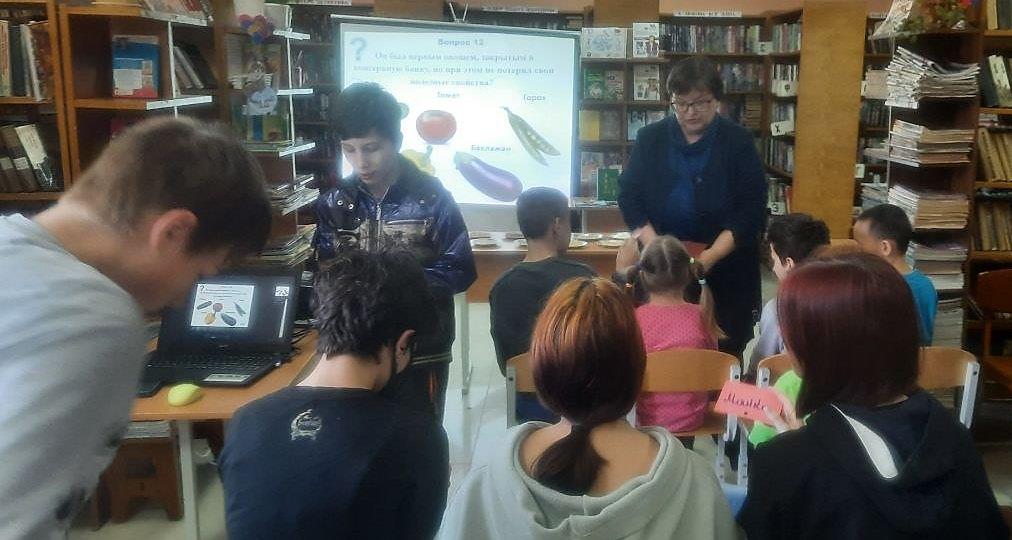 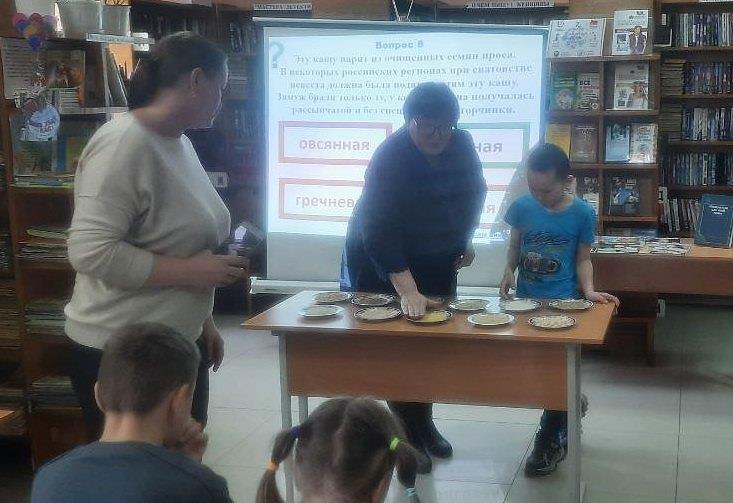 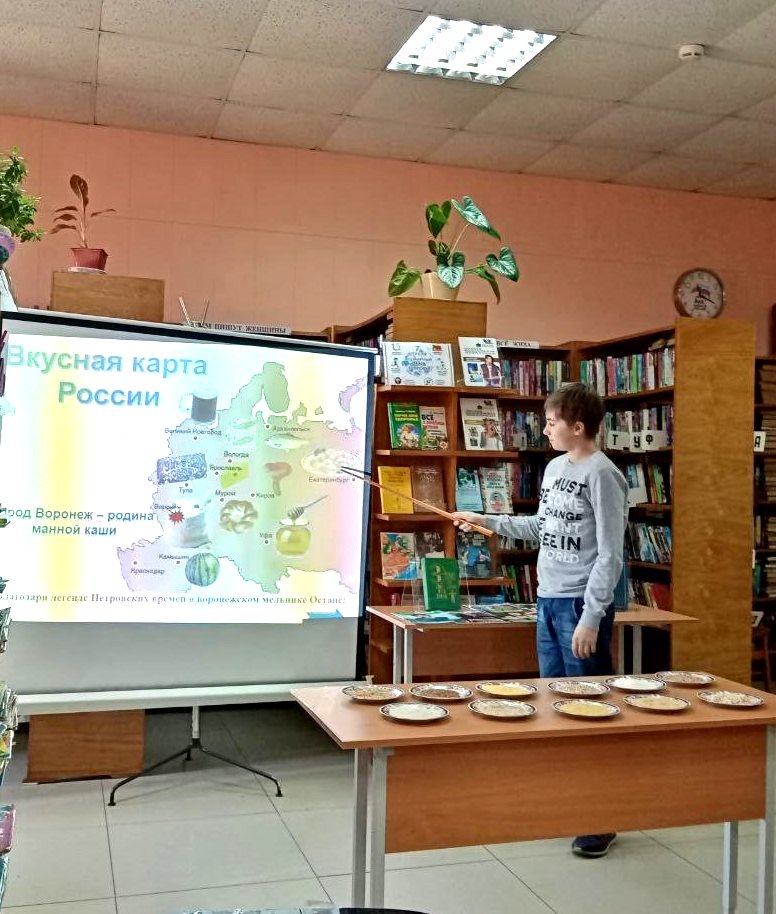 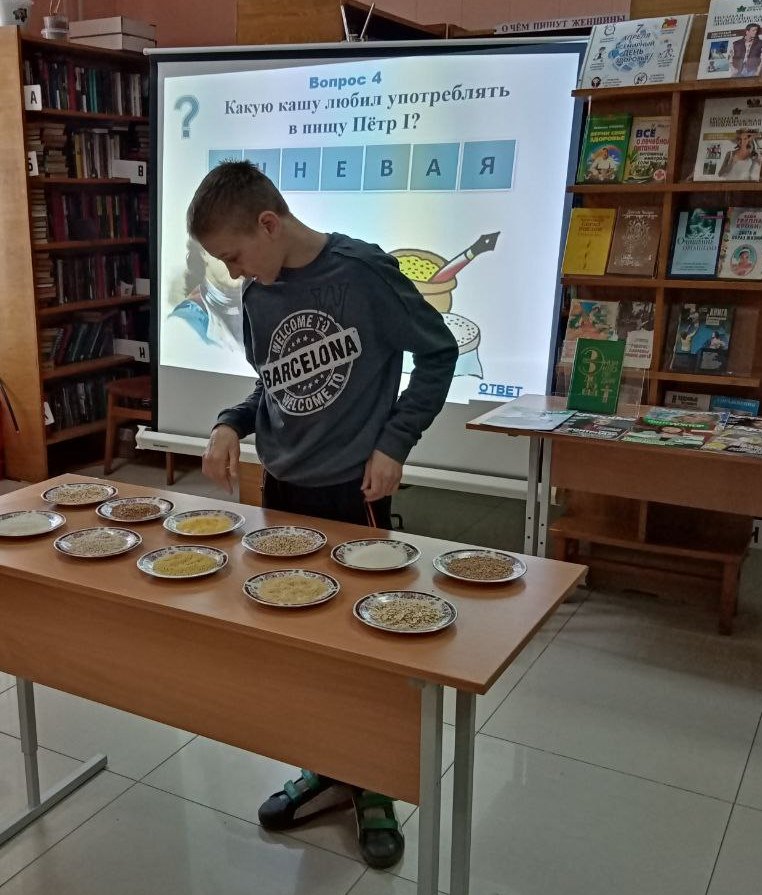 